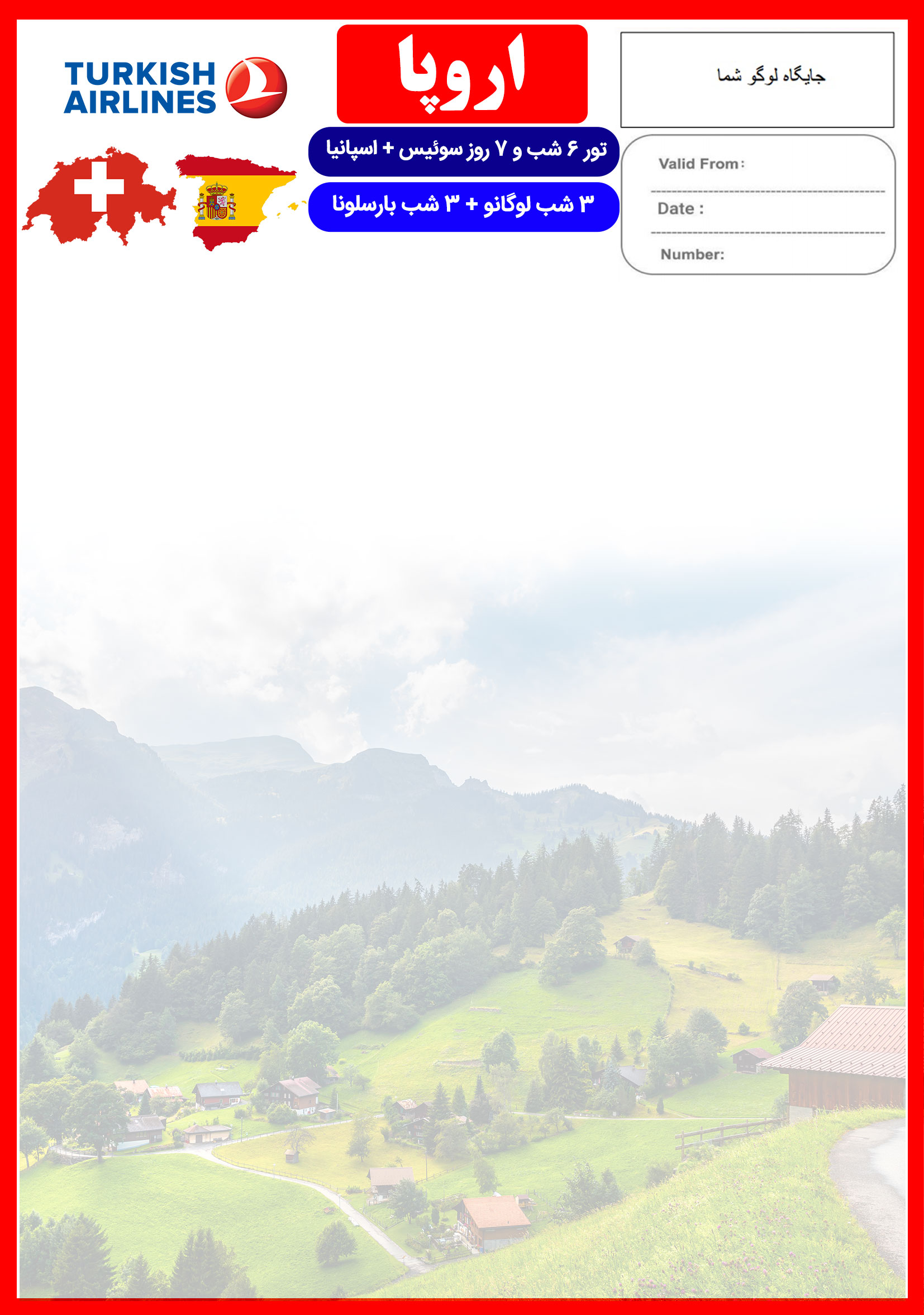 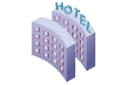 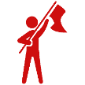 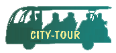 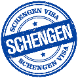 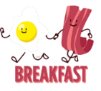 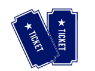 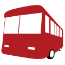 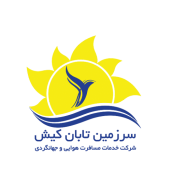 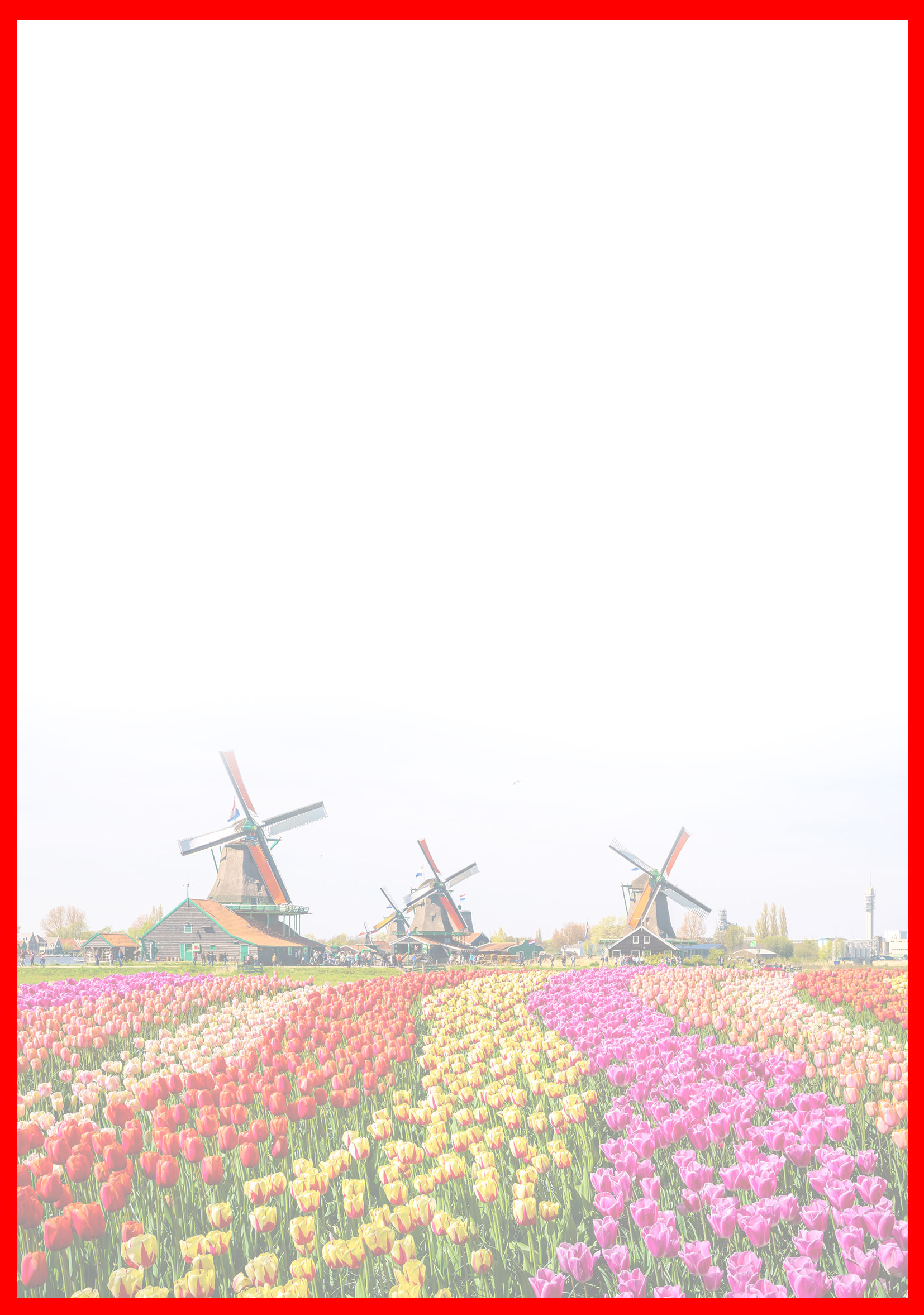 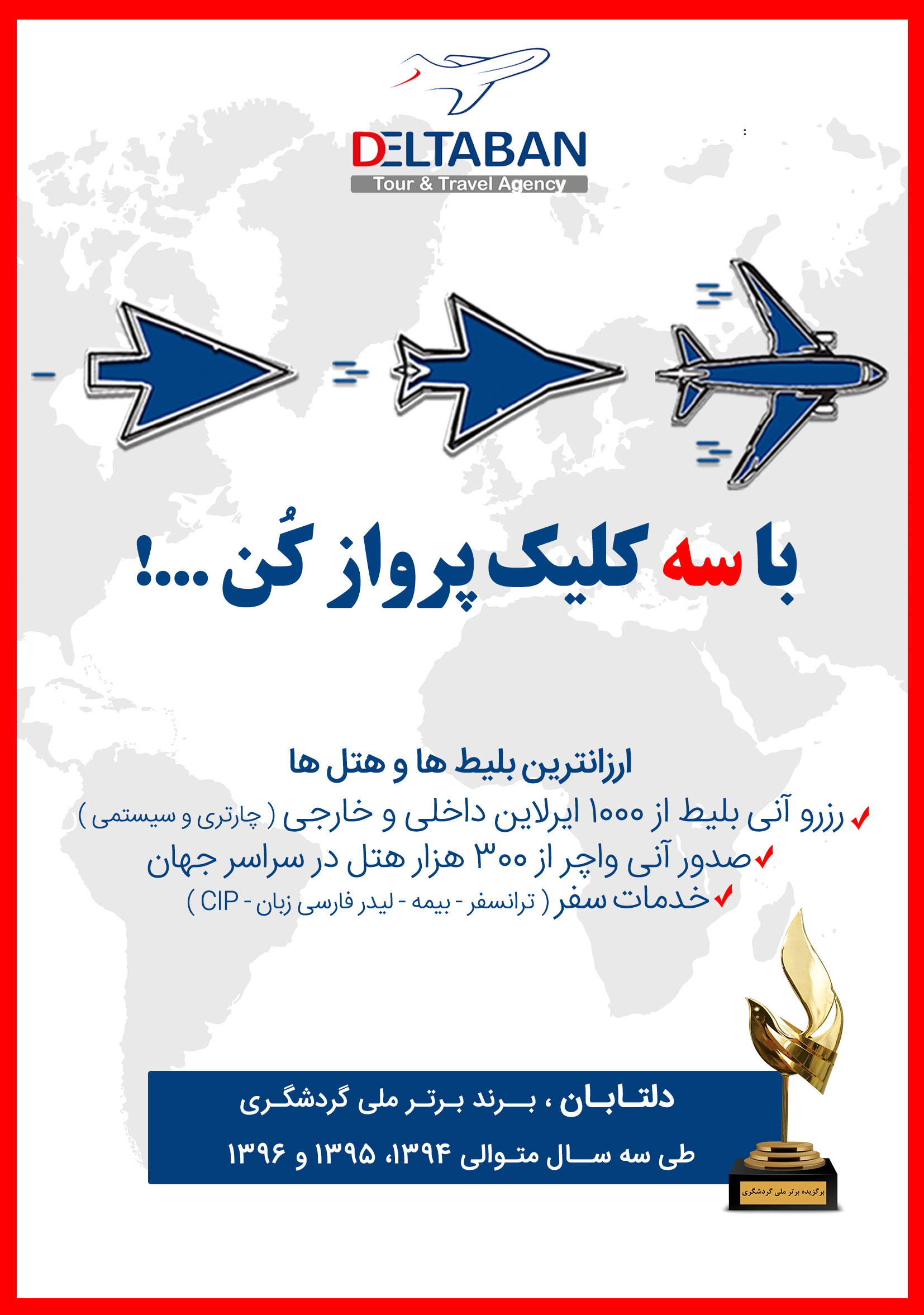 هتلدرجهشهرتعدادشبنفر در اتاق دو تخته (نفر اضافه)نفر در اتاق یک تختهکودک با تخت (12-4 سال)کودک بی تخت (4-2 سال)نوزادDe La Paix or similarCatalonia Gran Via or similar4*لوگانو بارسلونا3 شب3 شب1.490 یورو+نرخ پرواز1.990 یورو+نرخ پرواز1.190 یورو+نرخ پرواز790 یورو+نرخ پرواز290 یورو+نرخ پروازروز اول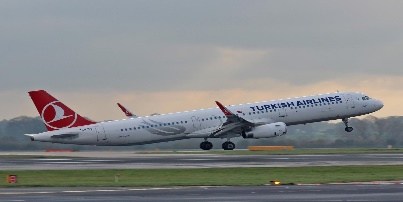 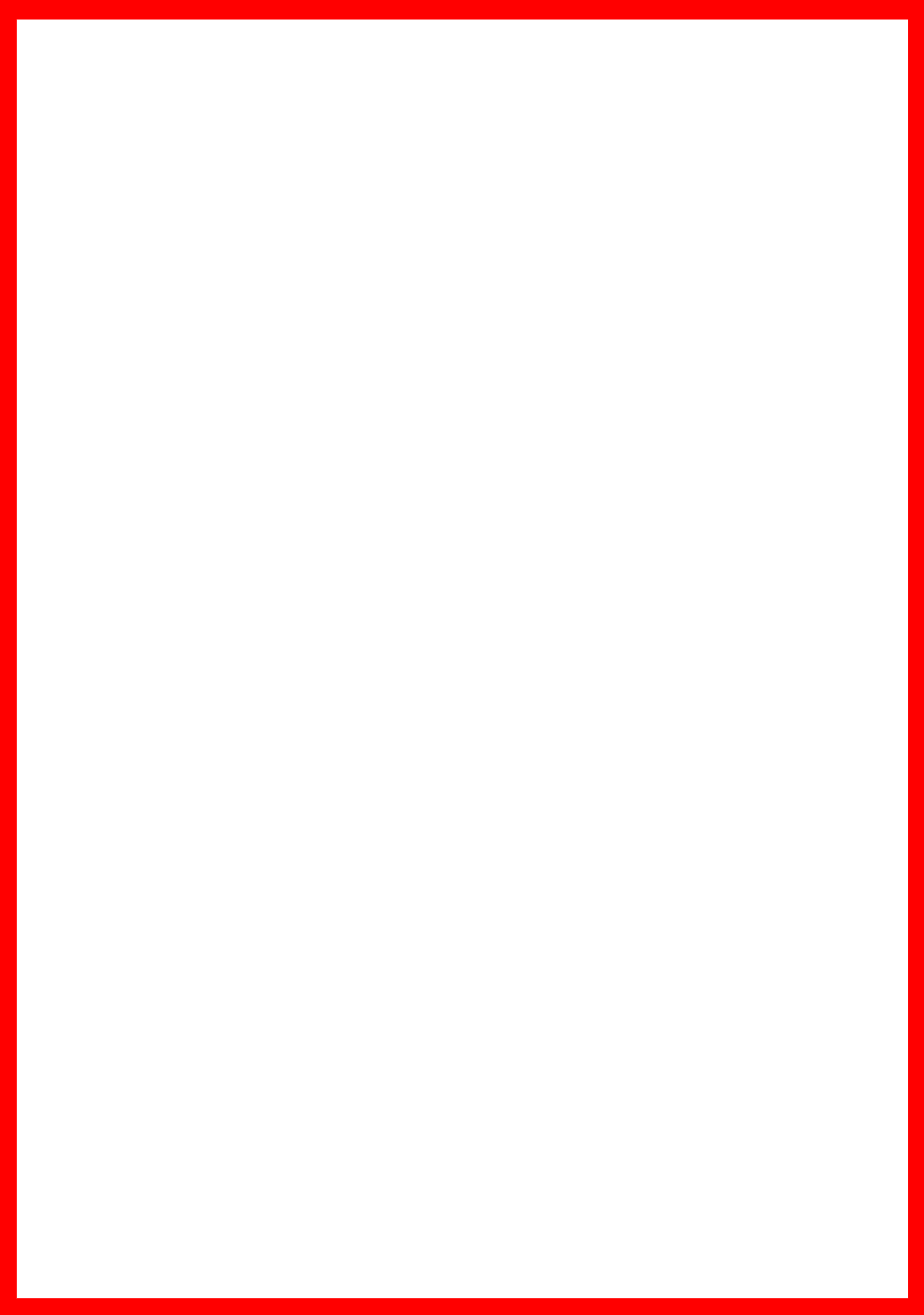 روز دوم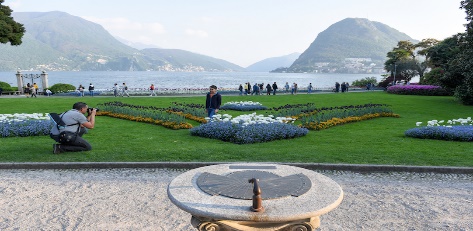 روز سوم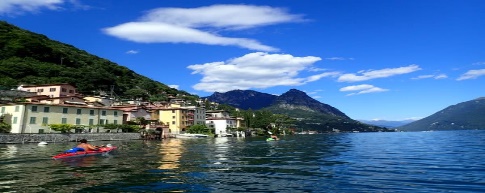 روز چهارم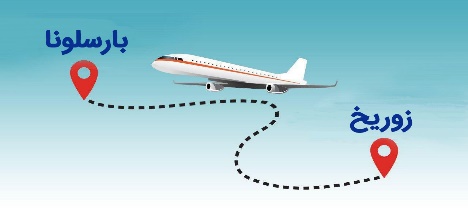 روز پنجم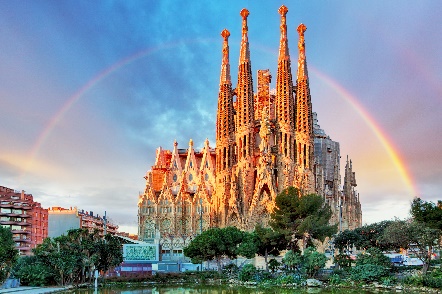 روز ششم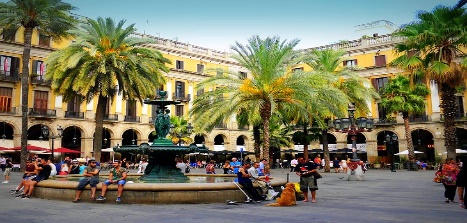 روز هفتم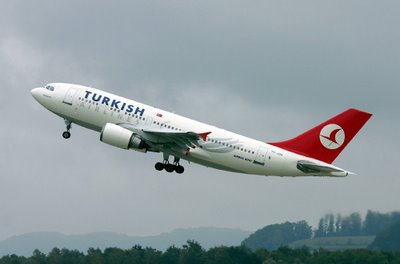 